ПРОЕКТKАРАР				   	              	             РЕШЕНИЕОб установлении налога на имущество физических лиц на территории сельского поселения Миякибашевский сельсовет муниципального района Миякинский район Республики БашкортостанВ соответствии с Федеральным законом от 6 октября 2003 года № 131-ФЗ «Об общих принципах организации местного самоуправления в Российской Федерации», статьи 399 Налогового  кодекса  Российской  Федерации, руководствуясь пунктом 2 части 1 статьи 3 Устава сельского поселения Миякибашевский сельсовет муниципального района Миякинский район Республики Башкортостан, Совет сельского поселения Миякибашевский сельсовет муниципального района Миякинский район Республики Башкортостан решил:1. Ввести  на  территории   сельского поселения Миякибашевский сельсовет муниципального района Миякинский район Республики Башкортостан налог   на имущество физических лиц (далее - налог), определить налоговые ставки.2. В случае определения налоговой базы исходя из кадастровой стоимости объекта налогообложения налоговые ставки устанавливаются в размерах, не превышающих:1) 0,1 процента в отношении:жилых домов, частей жилых домов, квартир, частей квартир, комнат;объектов незавершенного строительства в случае, если проектируемым назначением таких объектов является жилой дом;единых недвижимых комплексов, в состав которых входит хотя бы один жилой дом;гаражей и машино-мест, в том числе расположенных в объектах налогообложения, указанных в подпункте 2 настоящего пункта;хозяйственных строений" или сооружений, площадь каждого из которых не превышает 50 квадратных метров и которые расположены на земельных участках, для ведения личного подсобного хозяйства, огородничества, садоводства или индивидуального жилищного строительства;2) 2 процентов в отношении объектов налогообложения, включенных в перечень, определяемый в соответствии с пунктом 7 статьи 378.2 настоящего Кодекса, в отношении объектов налогообложения, предусмотренных абзацем вторым пункта 10 статьи 378.2 настоящего Кодекса, а также в отношении объектов налогообложения, кадастровая стоимость каждого из которых превышает 300 миллионов рублей;3) 0,5 процента в отношении прочих объектов налогообложения.2.	Настоящее решение вступает в силу не ранее чем по истечении одного месяца со дня его официального опубликования.  3.	Обнародовать настоящее Решение путем размещения текста Решения на информационном стенде в здании администрации сельского поселения Миякибашевский сельсовет муниципального района Миякинский район Республики Башкортостан по адресу: с. Анясево, ул. Центральная 5 и на официальном сайте сельского поселения Миякибашевский сельсовет муниципального района Миякинский район Республики Башкортостан в сети Интернет.Глава сельского поселения				                   	      Аминев Р.А.с. Анясево    «»______ 2020 г.№___БАШКОРТОСТАН  РЕСПУБЛИКАҺЫМИӘКӘ РАЙОНЫМУНИЦИПАЛЬ РАЙОНЫНЫҢМИӘКӘБАШ АУЫЛ СОВЕТЫАУЫЛ БИЛӘМӘҺЕСОВЕТЫ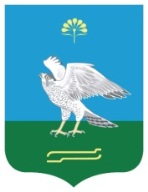 СОВЕТСЕЛЬСКОГО ПОСЕЛЕНИЯ МИЯКИБАШЕВСКИЙ СЕЛЬСОВЕТ  МУНИЦИПАЛЬНОГО РАЙОНАМИЯКИНСКИЙ РАЙОН РЕСПУБЛИКИ БАШКОРТОСТАН